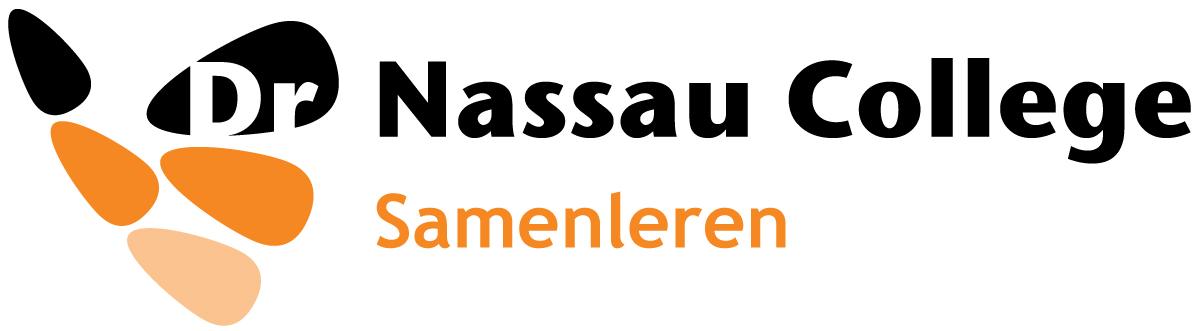 Beilen, 25 oktober 2016Betreft: Uitnodiging Kleintje OpenHuisBeste ouders, verzorgers,Op 1 november is het weer zover: het Kleintje OpenHuis van het Dr. Nassau College, locatie Beilen vindt plaats. Van 19.30 uur tot 21.00 uur bent u van harte uitgenodigd om samen met uw zoon of dochter  ‘in het klein’ alvast kennis te maken met onze locatie. Leerlingen en medewerkers staan klaar om al jullie vragen te beantwoorden.  Uiteraard staan er zoals elk jaar weer een aantal leuke activiteiten op het programma. Wij hopen jullie allen te mogen begroeten!Wat: Kleintje Open Huis
Waar: Dr. Nassau College, locatie Beilen (Esdoornlaan 2)
Wanneer: 01 november 2016 van 19.30 uur tot 21.00 uurVoor wie: leerlingen van groep 7&8 en hun oudersHartelijke groet mede namens het  gehele team,Katja Woltjes,
vestigingsmanager 